CПАСИБО, ЧТО НЕ КУРИТЕ!ВЫБОР МЕЖДУ СИГАРЕТОЙ И КАЛЬЯНОМ – ЭТО ВЫБОР МЕЖДУ РАКОМ ЛЕГКОГО И СЛАБОУМИЕМ. Евгений Брюн, главный нарколог Минздрава РФ НИКОТИН:- Чрезвычайно сильный яд, по токсичности не уступает синильной кислоте. - В малых дозах действует на нервную систему возбуждающе, в больших – вызывает ее паралич: остановку дыхания, прекращение работы сердца. - При многократном употреблении формируется никотинизм – хроническое отравление, в результате которого снижаются память и работоспособность. РАЗРУШИТЕЛЬНЫЕ ПОСЛЕДСТВИЯ ОТРАВЛЕНИЯ НИКОТИНОМ: дрожание рук,сердцебиения чередуются с замираниями сердца, неуверенная походка, вегетативные реакции (бросает в жар, то в холод).ЕСЛИ НЕ КУРИЛ – НЕ НАЧИНАЙ!ЕСЛИ НАЧАЛ – БРОСЬ!ЕСЛИ НЕ МОЖЕШЬ – ОБРАТИСЬ К ВРАЧУ!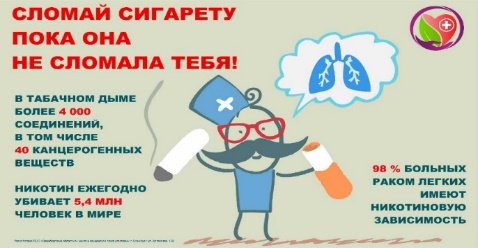 БРОСИТЬ КУРИТЬ НИКОГДА НЕ ПОЗДНО, НО ЧЕМ РАНЬШЕ ВЫ БРОСИТЕ, ТЕМ БЫСТРЕЕ ВОССТАНОВИТСЯ ВАШЕ ЗДОРОВЬЕ. 